New Registration for Children 0-16 years:Please complete the following details about your family and leave this with the registration form you have completed at Reception. This information will be shared with the Health Visitor (for pre-school children) or the School Nursing Team (if school age)Parent/Carer/Guardian DetailsChildrens DetailsCommunity Health Services Team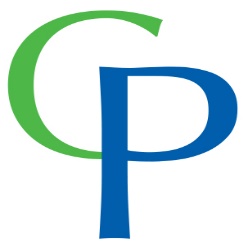 NameNameNameNew Address:Previous Address:Contact Number(s):Previous GP:NameDate of BirthChild 1Child 2Child 3Child 4Parent/Carer or Guardiansignature